58 - Scenario: Language needed to find one’s way in townAim: To enable migrants to ask the way to certain places in a town and to understand the answer.Communicative situationsAsk for simple directions.Understand the simple instructions given in the answerAsk for information about transport.MaterialsPhotos of places which learners may need to go to (outside and inside).Language activitiesActivity 1Show a picture, for example, of a station, bus station, a health centre or select some other useful destination in town. Ask learners to locate it, for example on Google maps (see Tool 57, Scenario – Using apps like Google Maps in the new language). Ask them to exchange information about it in pairs (when it is open, what services are provided etc.).Activity 2Ask learners to plan a trip to a specific shop, restaurant or other place in town, working in groups.Give each group a map of the town.In pairs, learners draw the route to the place they plan to visit.Activity 3Introduce a dialogue like this:A. Excuse me, I want to go to the pharmacy (or computer store, library etc.) in Europe Street. How can get there?B. The tram to the town centre takes you nearby.A. Where is the tram stop?B. Go straight on, take the second turning on the right and walk about 150 metres.A. Sorry, I don’t understand. How many metres from the turning?B. 150.A. Many thanks.B. You’re welcome.Check learners’ comprehension, focusing on expressions for:asking for directionstelling the other person that you do not understandthanking them.Then organise a role play between pairs of learners. To start with, you take one of the roles, then learners work in pairs, following the example, but varying destinations – post office, police station, hairdresser’s etc. (allow time for preparation).Activity 4Play a recording of a station announcement like: The train for the city centre is arriving at platform 5 in 7 minutes. Then hand out a transcript of the announcement with some of the words missing (e.g. the number of the platform). Play the recording again, asking learners to complete the text by filling in the missing words.Suggested next stepSee Tool 76 - Preparing language support activities in the community with migrants.Sample materialsA)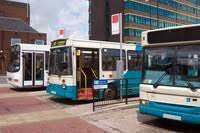 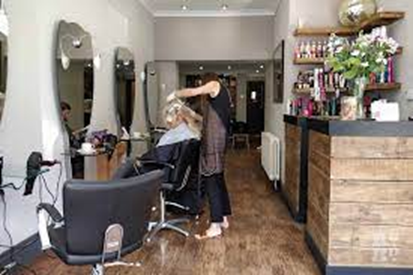 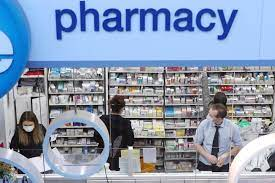 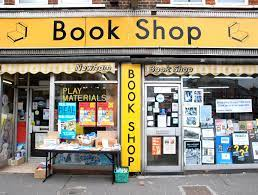 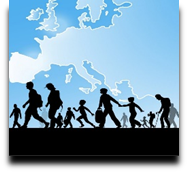 Language Support for Migrants
A Council of Europe Toolkit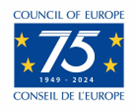 